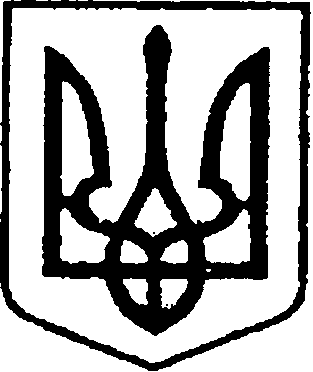                                                 УКРАЇНА                            ПРОЕКТ № 1030                               ЧЕРНІГІВСЬКА ОБЛАСТЬ             від 21.10.2020р.Н І Ж И Н С Ь К А    М І С Ь К А    Р А Д А сесія VII скликанняР І Ш Е Н Н Явід                                                     м. Ніжин	                         № Відповідно до статей 25, 26, 42, 59, 60, 73 Закону України «Про місцеве самоврядування в Україні», Регламенту Ніжинської міської ради Чернігівської області, затвердженого рішенням Ніжинської міської ради від 24 листопада 2015 року № 1-2/2015 (зі змінами), рішення Ніжинської міської ради від 03 травня 2017 року  № 49-23/2017 «Про затвердження Положення про порядок закріплення майна, що є комунальною власністю територіальної громади міста Ніжина, за підприємствами, установами,  організаціями на правах господарського відання або оперативного управління та типових договорів», міська рада вирішила:1. Надати дозвіл щодо безоплатного прийняття у комунальну власність Ніжинської міської об`єднаної територіальної громади квартирний (багатоповерховий) житловий будинок за адресою: Чернігівська обл.,                  м. Ніжин, вул. Коцюбинського, 54.2. Управлінню комунального майна та земельних відносин Ніжинської міської ради Чернігівської області прийняти безкоштовно в оперативне управління квартирний (багатоповерховий) житловий будинок за адресою: Чернігівська область, місто Ніжин, вулиця Коцюбинського, будинок 54.      	3. Рішення Ніжинської міської ради від 16 листопада 2017 року № 18-31/2017 «Про надання дозволу щодо прийняття в комунальну власність територіальної громади міста Ніжина квартирний (багатоповерховий) житловий будинок за адресою: Чернігівська обл., м. Ніжин,                                     вул. Коцюбинського, 54 вважати таким, що втратило чинність.4. Управлінню комунального майна та земельних відносин Ніжинської міської ради Чернігівської області здійснити заходи щодо реєстрації права оперативного управління  відповідно до чинного законодавства.5. Начальнику відділу комунального майна управління комунального майна та земельних відносин Ніжинської міської ради Чернігівської області Федчун Н.О., забезпечити оприлюднення даного рішення на офіційному сайті Ніжинської міської ради протягом п’яти робочих днів після його прийняття.  6. Організацію виконання даного рішення покласти на першого заступника міського голови з питань діяльності виконавчих органів ради Олійника Г. М., начальника управління комунального майна та земельних відносин Ніжинської міської ради Чернігівської області Онокало І.А.7. Контроль за виконанням даного рішення покласти на постійну депутатську комісію з майнових та житлово-комунальних питань, транспорту, зв’язку та охорони навколишнього середовища (голова комісії – Онокало І.А.).Міський голова							                  А.В. ЛінникПодає:Начальник відділу комунального майна управління комунального майна та земельних відносин Ніжинської міської ради			        Н.О. ФедчунПогоджують:Перший заступник міського голови з питань діяльності виконавчихорганів ради                                                     	                              Г.М.ОлійникСекретар Ніжинської міської ради                       	                    В.В. СалогубНачальник відділу юридично-кадрового забезпечення апарату виконавчого комітету Ніжинської міської ради    					    	                               В.О. ЛегаГолова постійної комісії міської ради з майнових та житлово-комунальних питань, транспорту, зв’язку та охорони навколишнього середовища 					                                        І.А. ОнокалоГолова постійної  комісії міської ради з питань регламенту, депутатської діяльності та етики, законності, равопорядку, антикорупційної політики, свободи слова та зв’язків з громадськістю                                                                                    О.В. ЩербакПояснювальна запискаВідповідно до статей 25, 26, 42, 59, 60, 73 Закону України «Про місцеве самоврядування в Україні», Регламенту Ніжинської міської ради Чернігівської області, затвердженого рішенням Ніжинської міської ради від 24 листопада 2015 року № 1-2/2015 (зі змінами), рішення Ніжинської міської ради від 03 травня 2017 року  № 49-23/2017 «Про затвердження Положення про порядок закріплення майна, що є комунальною власністю територіальної громади міста Ніжина, за підприємствами, установами,  організаціями на правах господарського відання або оперативного управління та типових договорів», підготовлений даний проект рішення.Начальник відділу комунального майна управління комунального майна та земельних відносин Ніжинської міської ради			        Н.О. Федчун	Про надання дозволу щодо безоплатногоприйняття у комунальну власністьНіжинської міської об`єднаної територіальної громади квартирний (багатоповерховий)житловий будинок за адресою: Чернігівська обл., м. Ніжин,вул. Коцюбинського, 54